Publicado en Madrid el 13/12/2021 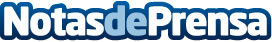 Virtway recrea el estadio de fútbol Camp Nou de Barcelona para organizar eventos virtuales en su metaversoEmpresas de todo el mundo podrán disfrutar de fiestas, conferencias y exposiciones en los espacios virtuales del Camp Nou, uno de los estadios de fútbol más importantes del mundo, sin tener que desplazarse físicamente hasta BarcelonaDatos de contacto:Danielle McConnell+34984203543Nota de prensa publicada en: https://www.notasdeprensa.es/virtway-recrea-el-estadio-de-futbol-camp-nou Categorias: Nacional Fútbol Cataluña Entretenimiento Emprendedores E-Commerce Innovación Tecnológica http://www.notasdeprensa.es